كلمات مباركه كه در شأن جناب وحيد (دلائل سبعه فارسى) (قسمتى)حضرت باباصلی فارسی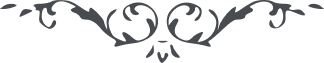 كلمات مباركه كه در شأن جناب وحيد (دلائل سبعه فارسى) (قسمتى) – من آثار حضرة الباب – كتاب ظهور الحق، جلد ۳، الصفحة ۳۷٤و نظر کن در عدد اسم الله فرد متفرّد و وحید متوحّد که احدی از مخالف و مؤالف منکر فضل و تقوای آن نیست و کل مقرند بر علوّ او در علم و سموّ او در حکمت نظر کن در شرح کوثر و تا بر نوشتجاتی که از برای آن ظاهر شد و استدراک علوّ شأن او را عند الله نموده